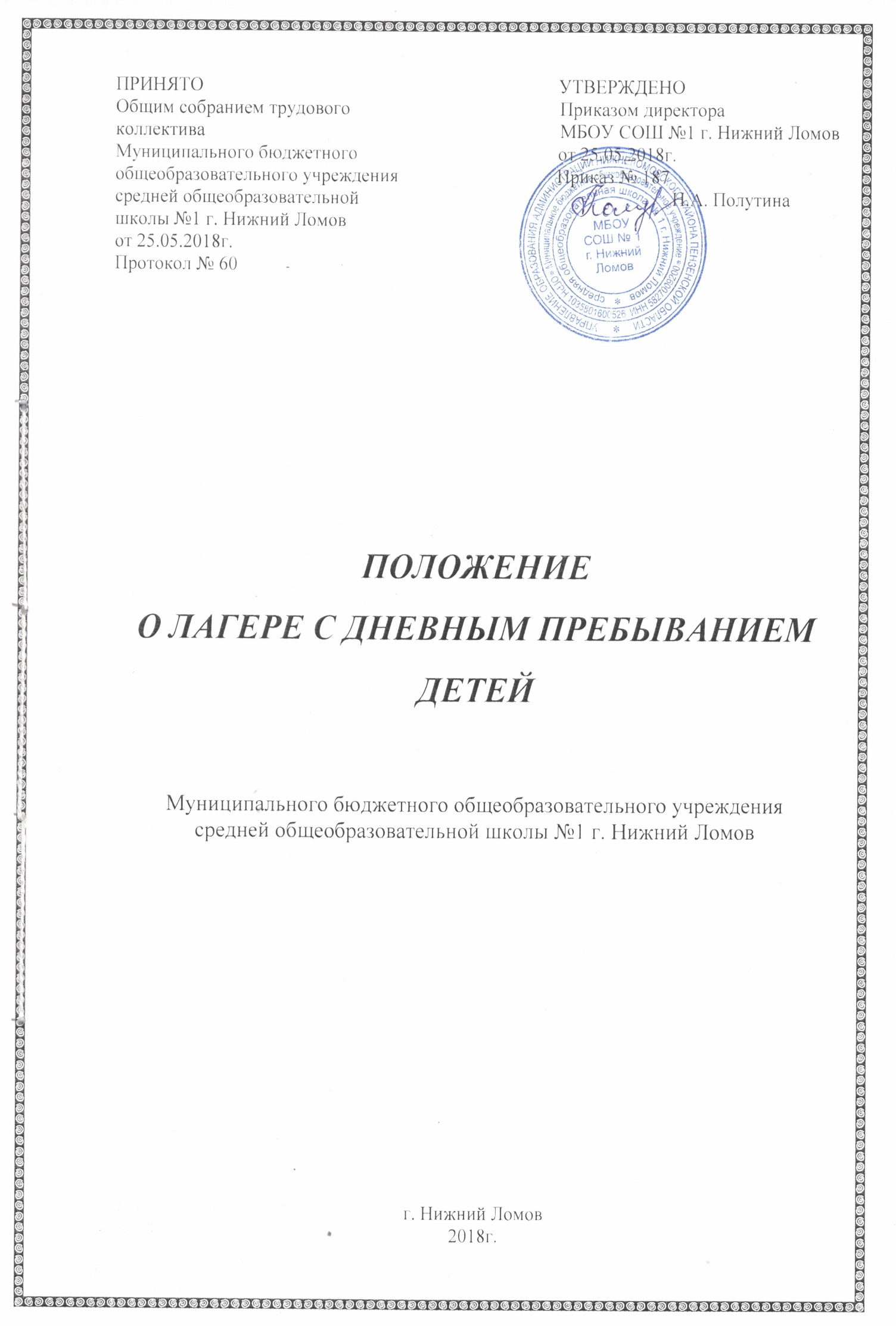 1. Общие положения1.1. Настоящее положение определяет порядок создания и функционирования лагеря с дневным пребыванием Муниципального общеобразовательного учреждения                                          средней общеобразовательной  школы  №1 г. Нижний Ломов1.2. Настоящее положение разработано в соответствии с Федеральным Законом «Об образовании», приказом Министерства Российской Федерации от 13.07.2001 г. М22688 «Об утверждении порядка проведения смен профильных лагерей, лагерей с дневным пребыванием, лагерей труда и отдыха», с Уставом Муниципального общеобразовательного учреждения  средней общеобразовательной  школы  №1 г. Нижний Ломов1.3. Лагерь с дневным пребыванием (далее – лагерь) – это форма оздоровительной и образовательной деятельности в период каникул с учащимися общеобразовательного учреждения  с пребыванием обучающихся в дневное время и организацией их питания.2. Основные задачи2.1. Создание необходимых условий для оздоровления, отдыха и рационального использования каникулярного времени обучающихся и воспитанников, формирования у них общей культуры и навыков здорового образа жизни.2.2. Создания максимальных условий для быстрой адаптации обучающихся, воспитанников с учетом возрастных особенностей.3. Организация и управление. Делопроизводство.3.1. Лагерь создается на базе Муниципального общеобразовательного учреждения  средней общеобразовательной  школы  №1 г. Нижний Ломов.3.2.  Лагерь создается приказом руководителя учреждения.3.3. В лагерь принимаются дети 6-12 лет.3.4. Дети зачисляются в лагерь на основании письменных заявлений родителей ( законных представителей ).3.5. Комплектование лагеря осуществляется по отрядам: не более 25 человек для обучающихся и воспитанников 1-4 классов, для обучающихся и воспитанников старшего возраста не более 30 человек. 3.6. При комплектовании лагеря первоочередным правом пользуются обучающиеся и воспитанники из категории детей, находящихся в трудной жизненной ситуации.3.7. Помещение, сооружение и инвентарь, необходимый для функционирования лагеря с дневным пребыванием, передаются руководителю лагеря во временное пользование в период работы лагеря администрацией .3.8. Приемка лагеря осуществляется приемной комиссией с составлением акта установленной формы.3.9. Лагерь функционирует в период каникул по сменам.3.10. Питание (3-х  разовое) детей организуется в столовой образовательного учреждения.3.11. Общее руководство лагерем осуществляет руководитель лагеря, назначенный приказом руководителя Муниципального общеобразовательного учреждения  средней общеобразовательной  школы  №1 г. Нижний Ломов.3.12. Руководитель Муниципального общеобразовательного учреждения  средней общеобразовательной  школы  №1 г. Нижний Ломов :утверждает штатное расписание;издает приказы; распоряжения;утверждает должностные инструкции;Руководитель лагеря:разрабатывает должностные инструкции;проводит инструктаж с персоналом по ТБ, профилактике травматизма;составляет график выхода на работу персонала;обеспечивает жизнедеятельность лагеря;ведет учетную документацию, отчитывается о деятельности лагеря.3.13. К педагогической деятельности в лагере допускаются лица, имеющие высшее или среднее профессиональное образование, отвечающие требованиям квалификационных характеристик, определенных для соответствующих педагогических работников.3.14. Коллектив педагогов определяет программу деятельности и организацию управления. 4. Функции4.1. Организация полноценного питания.4.2. Организация медицинского обслуживания.4.3. Организация проведения оздоровительных, физкультурных мероприятий, пребывания на свежем воздухе.4.4. Организация культурных мероприятий.4.5. Организация экскурсий, игр, занятий в творческих объединениях.4.6. Создание условий, обеспечивающих жизнь и здоровье детей.4.7. Иные функции, в соответствии с возложенными задачами. 5. Права5.1. Требовать от персонала, воспитанников, родителей ( законныхпредставителей) соблюдения правил внутреннего распорядка лагеря.  6. Порядок финансирования6.1. Основным источником финансирования лагеря являются средства: бюджета;регионального отделения фонда социального страхования;родителей, законных представителей;добровольные пожертвования;иные источники, не запрещенные законом.6.2. Порядок предоставления льгот для детей, посещающих лагерь, определяется законодательством, а также требованиями организаций, выделяющих финансирование.6.3. Руководитель лагеря контролирует правильность и целесообразность расходования выделяемых денежных средств. После закрытия смены лагеря подводит итоги финансовой деятельности.6.4. Возврат родительской платы за ребёнка, не посещавшего лагерь с дневным пребыванием в течение смены, не производится. 7. Ответственность 7.1. Администрация и персонал лагеря несут ответственность за неисполнение или ненадлежащее исполнение возложенных на него должностных обязанностей.7.2. Администрация и педагогический состав лагеря несут ответственность за жизнь и здоровье детей. 